DINUBA HIGH SCHOOL340 E Kern St.,  Dinuba, CA 93618Coach:  Kent Olson       email:  farmboyz@hotmail.com      Phone: 559 707 5620FROSH-SOPH Dual TournamentJanuary 22, 2021Dear CoachDinuba High School would like to invite your team to participate at our FROSH-SOPH DUALTOURNAMENT on  January 22, 2022 Bring all your frosh-soph  wrestlers for one entry fee.Date:		January 22, 2022Place:		Dinuba High School, 340 E Kern St., Dinuba, CA 93618Weigh-ins:	7:00am in the East Gym Weight RoomWrestling:	Wrestling begins at 9:00am until approximately 4:00pmEntry Fee:	$300 per team.   Checks payable to Dinuba Wrestling   		Attention   Kent Olson Coach.Eligibility:	Bring all Frosh-Soph  wrestlers only.  			Format:	RotationalRosters:	Rosters must be submitted  by  Saturday.  Awards:	1st – 2nd place team trophies.  1st place team medals.  Concession:	Snack-bar will be available after weigh-ins.******************************************************************************___________________ Yes, we would like to attend Frosh-Soph Dual  on  Jan 22, 2022Please hold a spot for my Frosh-Soph  team  ___________________________________High SchoolCoach ________________________________________       Cell ______________________Email Address _____________________________________________________________________ Entry Fee Enclosed.  $300.00___________________We will mail entry fee later ___________________*Pancake Breakfast sponsored by Dinuba Veterans.  Information attached.DINUBA HIGH SCHOOL340 E Kern StreetDinuba, CA 93618Phone:  5589 707 5620Wrestling Coach Kent Olson   email:  farmboyz@hotmail.comPANCAKE BREAKFAST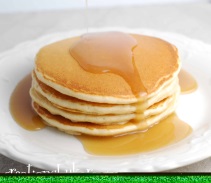 Dinuba High Wrestling team will be hosting a Pancake Breakfast from 7:am to 10:0am on January 22, 2022.Price is $5.00 per person. Breakfast will include pancakes, sausage, and milk/juice.TEAM ORDER:If you would like to order breakfast for your team now, call or email me so I know how many will be eating.  I can send you an invoice now so you can take care of it,  or you can eat and I will send you an invoice later.We appreciate you coming to our tournament and hope that you have a great day of wrestling.